 Руководитель организации  _______________________ ( ________________________)                      Всего допущено к участию ___________ спортсменов		На практическое судейство соревнований организация представляет  судью (судей):				Врач __________________________М.П. 		 ______________________________________________________________________________________________________________                                   М.П.        (_________________________)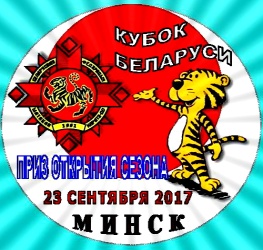 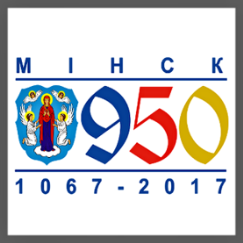 КУБОК РЕСПУБЛИКИ БЕЛАРУСЬ ОТКРЫТЫЕ РЕСПУБЛИКАНСКИЕ СОРЕВНОВАНИЯ ПО ШОТОКАН КАРАТЭ-ДОПРИЗ ОТКРЫТИЯ СЕЗОНА  Минск, 23 сентября 2017  ОФИЦИАЛЬНАЯ  ИМЕННАЯ  ЗАЯВКАКоманда / город ______________________________Представитель команды ______________________№Фамилия,имяНомер членского билета БФШКОплата членского  взноса 2017 годТочнаядатарожде-нияПолных летКвалификация: Дан/киуТочный вес в кумитэ, кг (не весовая категория!)Разделы программыРазделы программыРазделы программыРазделы программыРазделы программыРазделы программыРазделы программыРазделы программыВиза врача№Фамилия,имяНомер членского билета БФШКОплата членского  взноса 2017 годТочнаядатарожде-нияПолных летКвалификация: Дан/киуТочный вес в кумитэ, кг (не весовая категория!)индивидуальное катаиндивидуальное катаиндивидуальное катаиндивидуальное катакоман-дное ката индивидуальное кумитэиндивидуальное кумитэиндивидуальное кумитэВиза врача№Фамилия,имяНомер членского билета БФШКОплата членского  взноса 2017 годТочнаядатарожде-нияПолных летКвалификация: Дан/киуТочный вес в кумитэ, кг (не весовая категория!)0-9 киу8-7 киу6-4 киуopenкоман-дное ката гохон/ кихон иппонсан-боншобу иппонВиза врача№Фамилия,имяНомер членского билета БФШКОплата членского  взноса 2017 годТочнаядатарожде-нияПолных летКвалификация: Дан/киуТочный вес в кумитэ, кг (не весовая категория!)(1,2,3)(4,5,6)(7,8,9)(10,11,12,13,14,15,16,17,18)(19,20,21,22)(23,24,25)(26,27,28)(29,30,31,32,33,34,35,36,37,38,39,40,41,42,43,44,45)Виза врачаСезонов Арсений0556+23.02.2007104к34,0----71320(1)--2835печать, подпись